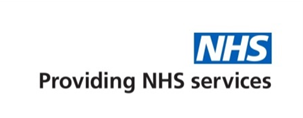 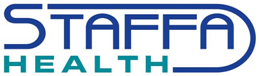 Annual Flu Vaccination Programme 2020The risk of catching flu and possible resulting complications are known to be higher for people who are: Over 65yrsUnder 65yrs who have certain medical conditions Children are also offered the flu vaccine, as are a pregnant women and carers. All of these people are therefore urged to accept the free annual vaccination at any of our special clinics, as set out below. This year, all patients who are between 50-64years will also be eligible for a flu vaccine. Please note however that people in the 50-64-year old age group will not be vaccinated until November and December, providing there is sufficient vaccine, and no appointments will be offered for this age group until then. This is to ensure that those who are most at risk are vaccinated first.  Patients that are eligible for the vaccine will be sent a letter by the practice.  YOU MUST BRING THIS LETTER WITH YOU AS WE NEED THE SPECIAL BARCODE TO PROCESS YOUR VACCINATION. NO LETTER = NO VACCINATION ! The format of the clinics this year is different due to the Pandemic and distancing regulations. We will be operating walk-in and drive-through clinics with no appointment needed but on a time-slot basis. Please only attend one of the clinics listed below, which covers your age group as the vaccines are different for different age groups and the clinics have been arranged to coincide with the availability of the relevant vaccine. Please attend only during the times allocated to the first letter of your surname. This is to allow us to maintain social distancing and avoid premises becoming overcrowded. Also, please do not arrive significantly before 9.30am at any clinic, as there is a preceding slot reserved for very high-risk ‘shielders'. When you attend, please wear a mask or face covering all the time and wear a short-sleeved top underneath your jacket. Please be patient on the day as some queuing will be inevitable due to the need to maintain social distancing of 2 meters.If you are housebound and unable to attend any of these flu clinics please telephone the reception team at your surgery and they will make alternative arrangements for you to receive your flu vaccine.  CLINICS/TIME SLOTS FOR OVER 65s CLINICS/TIME SLOTS FOR UNDER 65s WITH PRE-EXISTING MEDICAL CONDITIONSCLINICS/TIME SLOTS FOR PATIENTS WHO ARE AT HIGHEST RISK OF COVID-19 If you are in the highest risk group for complications from Covid-19 and part of the population that was advised to 'shield' earlier in the year you will be sent a letter inviting you to special clinics that are only for highest risk patients. Whilst you are welcome to attend any of the age relevant clinics you should try to attend the early reserved time slot, while it is quieter and fewer patients will be in attendance.  Your letter will tell you when those clinics are. Please ring reception if you need any further information.CHILDRENChildren aged 2-3years are vaccinated by the practice. All other children will be vaccinated in school. The dates clinics will be posted here and we will send text messages out with further details.  The next children’s clinic is as follows:PATIENTS WHO ARE AGED 50-64 YEARSPlease note that people in the 50-64-year old age group will not be vaccinated until November and December, providing there is sufficient vaccine, and no appointments will be offered for this age group until then. This is to ensure that those who are most at risk are vaccinated first.  If you are 50-64 and you are in one of the other groups which is eligible for the flu vaccination, for example you have a health condition which puts you at risk from the flu, you will be invited earlier.The dates of the later clinics for those aged 50-64 will be posted here in due course.  DATETIMESURNAMEAGE GROUPVENUEFriday 18th    September 2020Walk-in Clinic09:30 - 11:00A - DOver 65s OnlyPilsley Village Hall,  Pear Tree Road, PilsleyS45 8HU Friday 18th    September 2020Walk-in Clinic11:00 - 12:30E - JOver 65s OnlyPilsley Village Hall,  Pear Tree Road, PilsleyS45 8HU Friday 18th    September 2020Walk-in Clinic13:00 - 14:30K - ROver 65s OnlyPilsley Village Hall,  Pear Tree Road, PilsleyS45 8HU Friday 18th    September 2020Walk-in Clinic14:30 - 16:30S - ZOver 65s OnlyPilsley Village Hall,  Pear Tree Road, PilsleyS45 8HU Saturday 19th September 2020Walk-in Clinic09:30 - 11:00S - ZOver 65s OnlyStaffa Health,Tibshelf Surgery, 3 Waverley StreetDE55 5PSSaturday 19th September 2020Walk-in Clinic11:00 - 12:30K - ROver 65s OnlyStaffa Health,Tibshelf Surgery, 3 Waverley StreetDE55 5PSSaturday 19th September 2020Walk-in Clinic13:00 - 14:30E - JOver 65s OnlyStaffa Health,Tibshelf Surgery, 3 Waverley StreetDE55 5PSSaturday 19th September 2020Walk-in Clinic14:30 - 16:30A - DOver 65s OnlyStaffa Health,Tibshelf Surgery, 3 Waverley StreetDE55 5PSWednesday 23rd September 2020Walk-in Clinic9:30 - 10:30A - GOver 65s OnlySt. Albans Centre, Heath Road, HolmewoodS42 5RBWednesday 23rd September 2020Walk-in Clinic10:30 - 11:30H – POver 65s OnlySt. Albans Centre, Heath Road, HolmewoodS42 5RBWednesday 23rd September 2020Walk-in Clinic11:30 - 12:30Q - ZOver 65s OnlySt. Albans Centre, Heath Road, HolmewoodS42 5RBThursday 24th September 2020Walk-in Clinic09:30 - 11:30S - ZOver 65s OnlySports Pavilion, Behind the surgery, Birkinstyle Lane, StonebroomDE55 6PSThursday 24th September 2020Walk-in Clinic11:30 - 12:30K - ROver 65s OnlySports Pavilion, Behind the surgery, Birkinstyle Lane, StonebroomDE55 6PSThursday 24th September 2020Walk-in Clinic12:30 - 13:30E - JOver 65s OnlySports Pavilion, Behind the surgery, Birkinstyle Lane, StonebroomDE55 6PSThursday 24th September 2020Walk-in Clinic13:30 - 14:30A - DOver 65s OnlySports Pavilion, Behind the surgery, Birkinstyle Lane, StonebroomDE55 6PSWednesday 4th November 2020Walk-in Clinic9:30 - 10:30A - GOver 65s  and Children onlySports Pavilion,Behind the surgery, Birkinstyle Lane,StonebroomDE55 6PSWednesday 4th November 2020Walk-in Clinic10:30 - 11:30H – POver 65s  and Children onlySports Pavilion,Behind the surgery, Birkinstyle Lane,StonebroomDE55 6PSWednesday 4th November 2020Walk-in Clinic11:30 - 12:30Q - ZOver 65s  and Children onlySports Pavilion,Behind the surgery, Birkinstyle Lane,StonebroomDE55 6PSDATETIMESURNAMEAGE GROUPVENUESaturday 10th October 2020 DRIVE THROUGH (in a car only, no pedestrians)09:00 – 10:00A - GUnder 65s OnlyTibshelf Community School Car Park, Doe Hill Lane, Tibshelf DE55 5LZSaturday 10th October 2020 DRIVE THROUGH (in a car only, no pedestrians)10:00 - 11:00H – PUnder 65s OnlyTibshelf Community School Car Park, Doe Hill Lane, Tibshelf DE55 5LZSaturday 10th October 2020 DRIVE THROUGH (in a car only, no pedestrians)11:00 - 12:30Q - ZUnder 65s OnlyTibshelf Community School Car Park, Doe Hill Lane, Tibshelf DE55 5LZWednesday 21st October 2020Walk-in Clinic 09:30 - 11:00S - ZUnder 65s OnlyPilsley Village Hall,  Pear Tree Road, PilsleyS45 8HUWednesday 21st October 2020Walk-in Clinic 11:00 - 12:30K - RUnder 65s OnlyPilsley Village Hall,  Pear Tree Road, PilsleyS45 8HUWednesday 21st October 2020Walk-in Clinic 13:00 - 14:30E - JUnder 65s OnlyPilsley Village Hall,  Pear Tree Road, PilsleyS45 8HUWednesday 21st October 2020Walk-in Clinic 14:30 - 16:30A - DUnder 65s OnlyPilsley Village Hall,  Pear Tree Road, PilsleyS45 8HUThe clinic on the 4th November is cancelled for patients Under 65years of age. The clinic on the 18th of November will run as normal.The clinic on the 4th November is cancelled for patients Under 65years of age. The clinic on the 18th of November will run as normal.The clinic on the 4th November is cancelled for patients Under 65years of age. The clinic on the 18th of November will run as normal.The clinic on the 4th November is cancelled for patients Under 65years of age. The clinic on the 18th of November will run as normal.The clinic on the 4th November is cancelled for patients Under 65years of age. The clinic on the 18th of November will run as normal.Wednesday 4th November 2020Walk-in Clinic9:30 - 10:30A - GUnder 65s OnlySports Pavilion, Behind the surgery, Birkinstyle Lane, StonebroomDE55 6PSWednesday 4th November 2020Walk-in Clinic10:30 - 11:30H – PUnder 65s OnlySports Pavilion, Behind the surgery, Birkinstyle Lane, StonebroomDE55 6PSWednesday 4th November 2020Walk-in Clinic11:30 - 12:30Q - ZUnder 65s OnlySports Pavilion, Behind the surgery, Birkinstyle Lane, StonebroomDE55 6PSWednesday 18th November 2020Walk-in Clinic9:30 - 10:30A - GUnder 65s OnlySt. Albans Centre, Heath Road, HolmewoodS42 5RBWednesday 18th November 2020Walk-in Clinic10:30 - 11:30H – PUnder 65s OnlySt. Albans Centre, Heath Road, HolmewoodS42 5RBWednesday 18th November 2020Walk-in Clinic11:30 - 12:30Q - ZUnder 65s OnlySt. Albans Centre, Heath Road, HolmewoodS42 5RBWednesday 4th November 2020Walk-in Clinic9:30 - 10:30A - GOver 65s  and Children onlySports Pavilion,Behind the surgery Birkinstyle Lane,StonebroomDE55 6PSWednesday 4th November 2020Walk-in Clinic10:30 - 11:30H – POver 65s  and Children onlySports Pavilion,Behind the surgery Birkinstyle Lane,StonebroomDE55 6PSWednesday 4th November 2020Walk-in Clinic11:30 - 12:30Q - ZOver 65s  and Children onlySports Pavilion,Behind the surgery Birkinstyle Lane,StonebroomDE55 6PS